25.03.2022 г. на базе МБУ ДО «СЮТ», педагог дополнительного образования Чухлебова Оксана Александровна провела квест-игру «Самый ловкий».  Цель данного мероприятие – активизировать познавательную и мыслительную деятельность обучающихся, с использованием лего-конструктора. Мероприятие прошло в дружеской, позитивной обстановке. Все участники были награждены грамотами.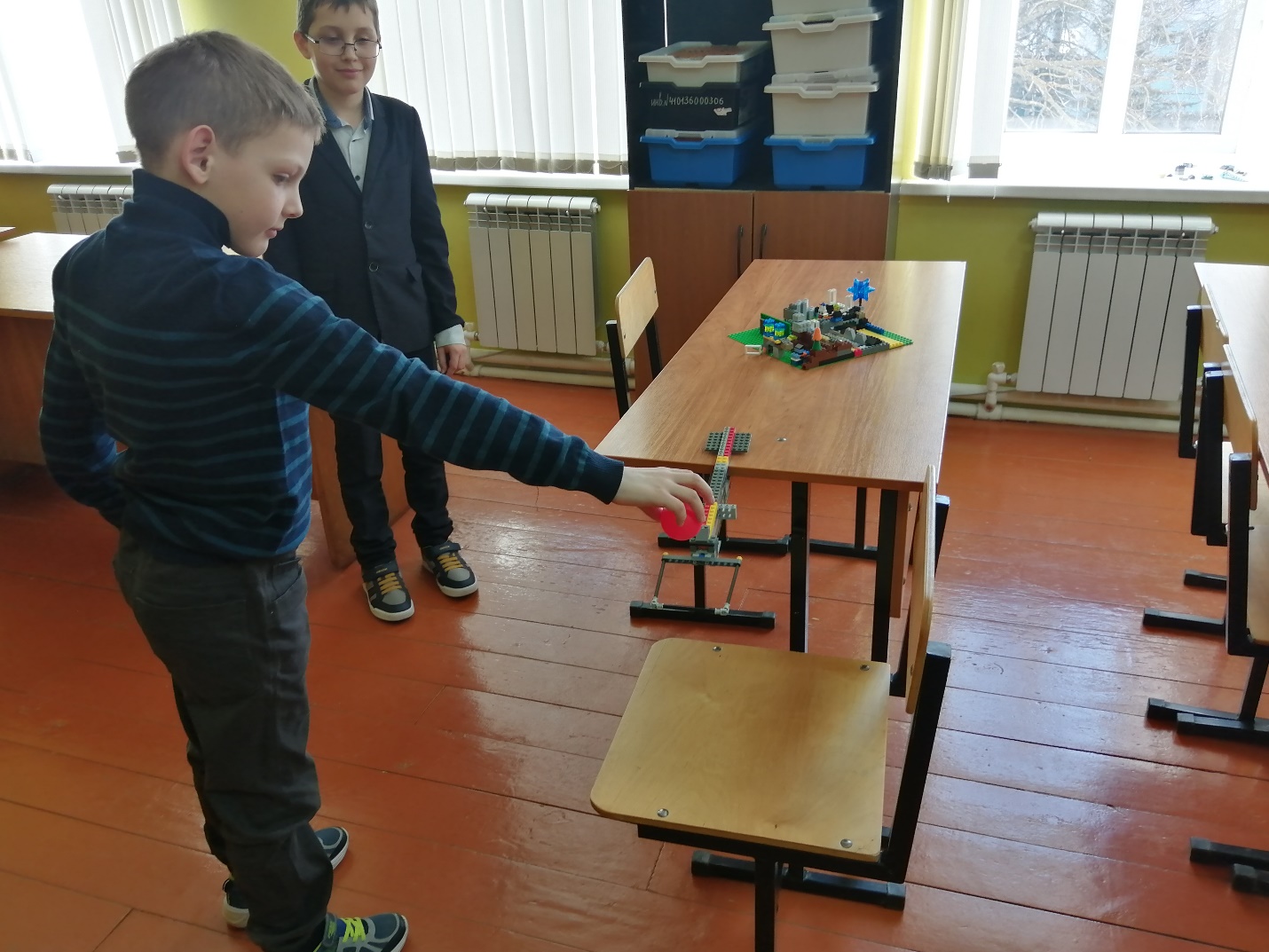 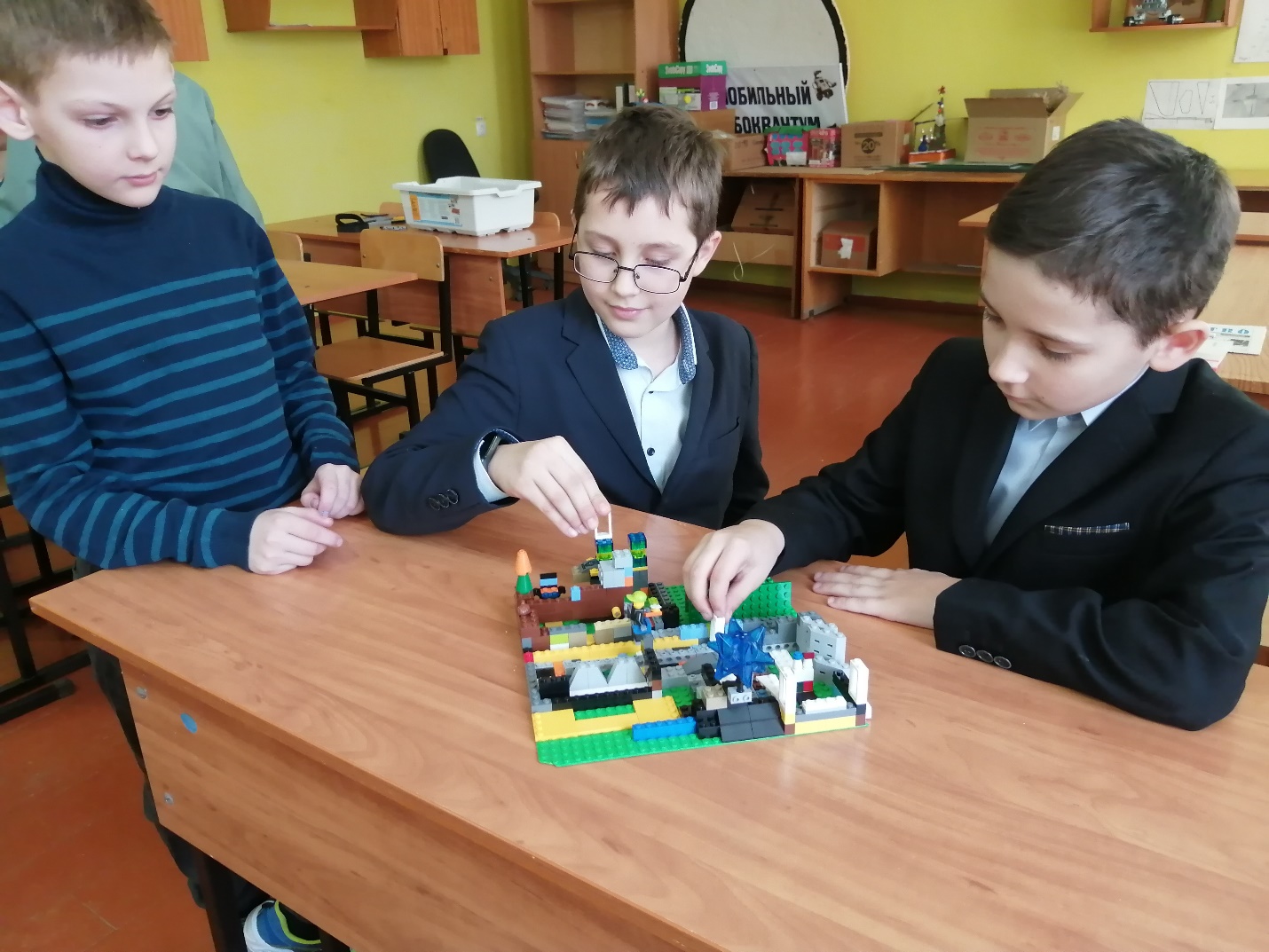 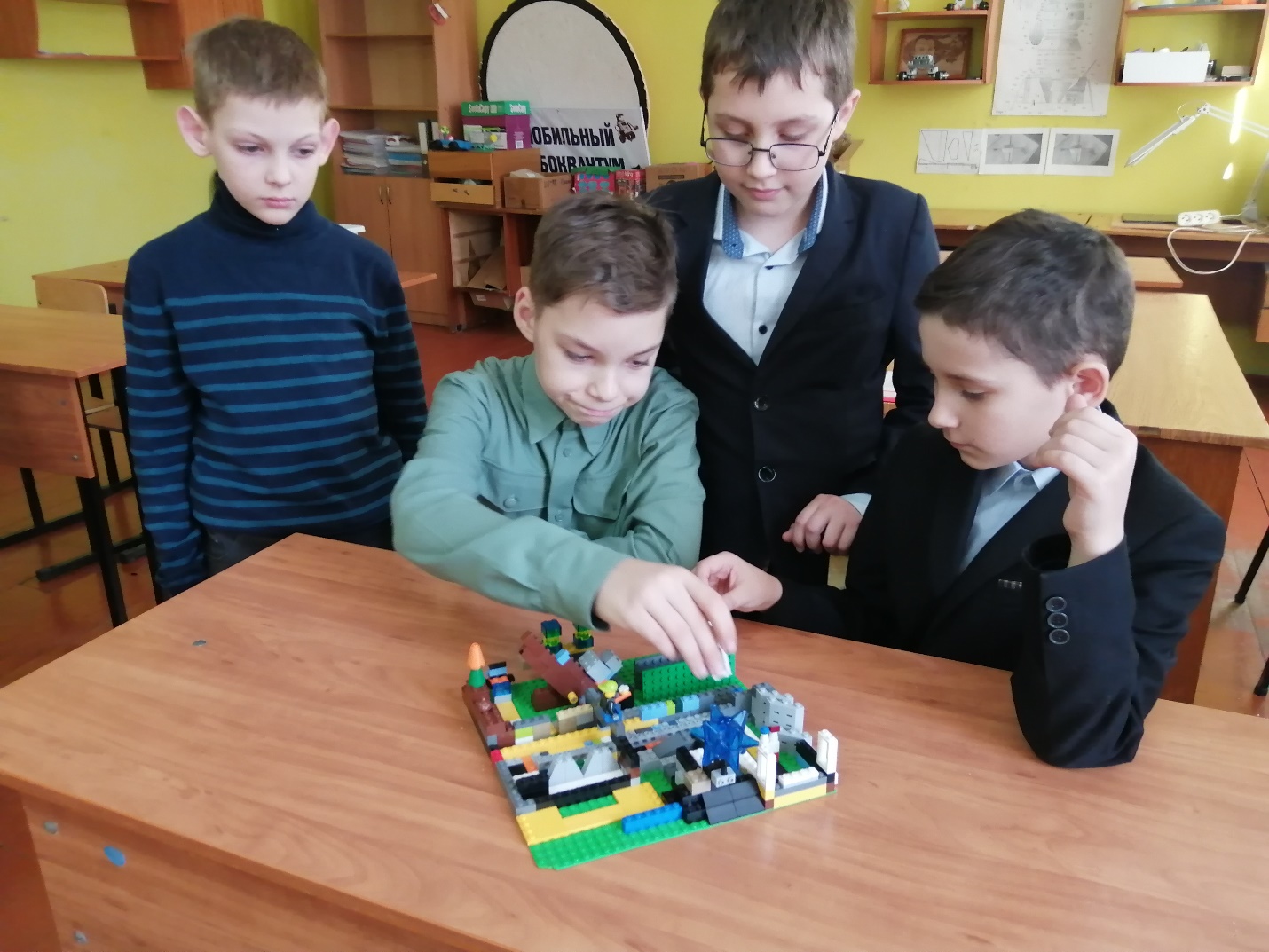 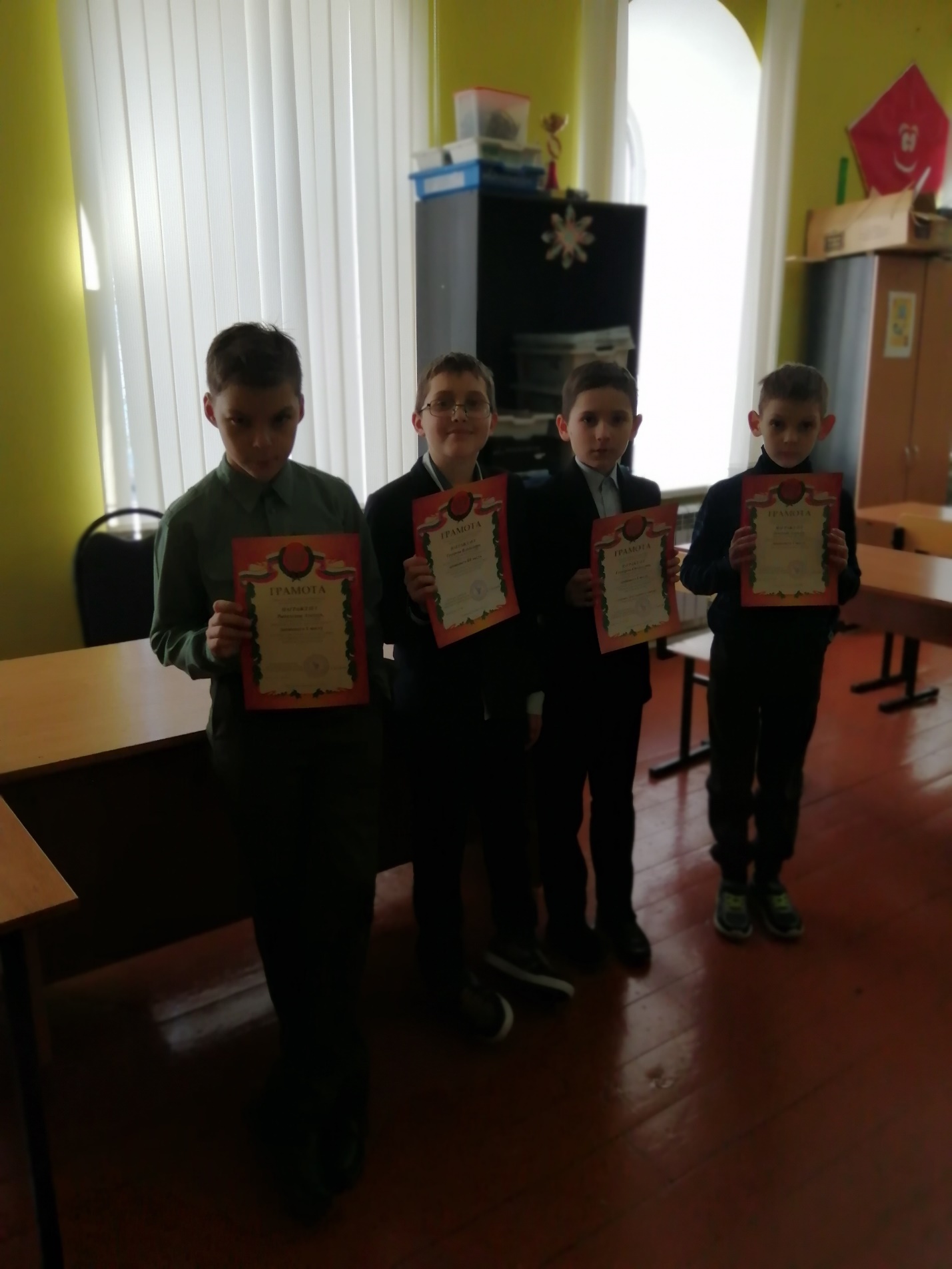 